Муниципальное бюджетное учреждение 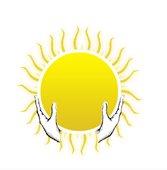 «Центр социального обслуживания»Волховского муниципального района Ленинградской областиТелефон для справок: 8(81363)28223, электронная почтаzabota-volhov@mail.ruАдрес: Ленинградская область, г. Волхов, ул. Пирогова, д.4Круглосуточная социальная, медицинская и информационная помощь пожилым людям и инвалидамУСЛУГА «ТРЕВОЖНАЯ КНОПКА»Пожилые люди подвержены множеству заболеваний, которые осложняют или делают невозможным быстрый вызов экстренной помощи.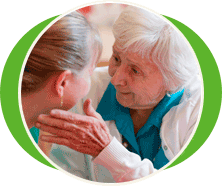     ТРЕВОЖНАЯ КНОПКА –это круглосуточная социальная, медицинская и информационная помощь пожилым людям и инвалидам. Позволяет нажатием всего одной кнопки в любое время связаться с опытным врачом- оператором и получить экстренную помощь или консультацию медицинского, социального, бытового и коммунального характера.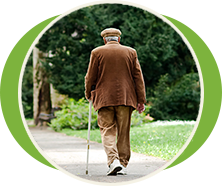 Вызов экстренных служб (полиции, пожарной охраны, скорой помощи, газоспасательной службы, аварийных служб)Вызов коммунальных служб (водопроводчик, электрик и т.п.)Контроль за исполнением вызова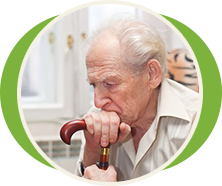 Оперативное оповещение родственниковПоддержка врачом – оператором 24/7